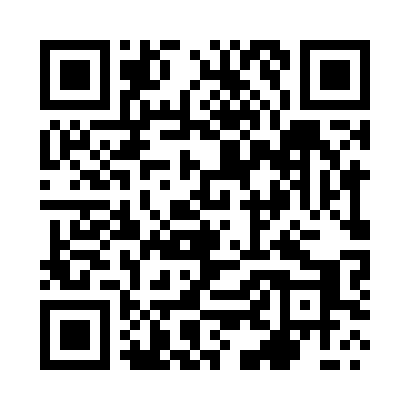 Prayer times for Maloszewko, PolandWed 1 May 2024 - Fri 31 May 2024High Latitude Method: Angle Based RulePrayer Calculation Method: Muslim World LeagueAsar Calculation Method: HanafiPrayer times provided by https://www.salahtimes.comDateDayFajrSunriseDhuhrAsrMaghribIsha1Wed2:535:2712:556:038:2310:462Thu2:495:2512:556:048:2510:493Fri2:465:2312:556:058:2710:524Sat2:425:2112:546:068:2810:565Sun2:415:2012:546:078:3010:596Mon2:405:1812:546:088:3211:017Tue2:395:1612:546:098:3311:018Wed2:395:1412:546:108:3511:029Thu2:385:1312:546:118:3711:0310Fri2:375:1112:546:128:3811:0311Sat2:365:0912:546:128:4011:0412Sun2:365:0812:546:138:4111:0513Mon2:355:0612:546:148:4311:0514Tue2:345:0512:546:158:4411:0615Wed2:345:0312:546:168:4611:0716Thu2:335:0212:546:178:4711:0717Fri2:335:0012:546:188:4911:0818Sat2:324:5912:546:198:5011:0919Sun2:324:5712:546:208:5211:0920Mon2:314:5612:546:218:5311:1021Tue2:314:5512:546:218:5511:1122Wed2:304:5312:546:228:5611:1123Thu2:304:5212:556:238:5811:1224Fri2:294:5112:556:248:5911:1325Sat2:294:5012:556:259:0011:1326Sun2:294:4912:556:259:0211:1427Mon2:284:4812:556:269:0311:1528Tue2:284:4712:556:279:0411:1529Wed2:284:4612:556:289:0511:1630Thu2:274:4512:556:289:0611:1631Fri2:274:4412:566:299:0811:17